LAMPIRAN  1KISI –KISI  INSTRUMEN PENELITIAN(Pembelajaran IPA Murid Tunagrahita Ringan Kelas Dasar V Di SLB Negeri Tanah Grogot Kabupaten Paser Provinsi Kalimantan Timur)Lampiran 2. INSTRUMEN  TES KEMAMPUAN IPASOAL-SOAL TES AWAL  DAN TES AKHIRBerilah tanda silang (x) pada jawaban yang paling tepat !Alat indra yang dapat membedakan panas dan dingin adalah...
a.    mata
b.    hidung
c.    telinga
d.    kulitUjung lidah peka terhadap rasa...
a.    manis
b.    asam
c.    pahit
d.    asinLezatnya makanan dapat kita rasakan dengan menggunakan indra...
a.    peraba
b.    pendengar
c.    pengecap
d.    melihat Perhatikan gambar di bawah  ini ?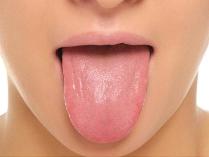 Gambar yang diberi tanda panah adalah gambar. . . . Lidah Telinga KepalaMulut Tahu kah kamu apa fungsi dari gambar di bawah ini ?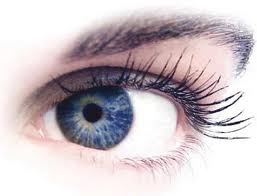 Melihat Makan Bekerja Menulis Gambar apakah  di bawah ini ?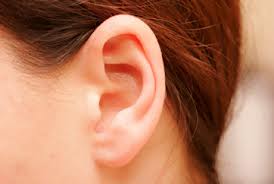 Telinga Hidung Mata KakiSebutkan  gambar apa saja yang ada di bawah ini ?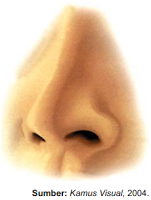 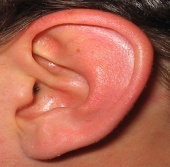 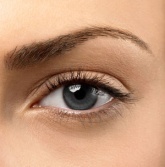 Mata. Telinga, lidah, dan hidung.Kaki, tangan, hidung, dan bahuLidah, hidung, tangan, dan  sikuRambut, gigi, telinga, dan hidungApa fungsi dari alat indra mata?Sebagai indra penglihatanSebagai indra penciumanSebagai indra pembauSebagai indra pendengaranAda berapa alat indra dalam tubuh manusia?DuaTigaEmpatLimaApa fungsi dari alat indra lidah?Sebagai indra penglihatanSebagai indra penciumanSebagai indra pengecapSebagai indra pendengaranSELAMAT BEKERJA -Lampiran 3 KUNCI JAWABAN TES KEMAMPUAN IPASOAL-SOAL TES AWAL  DAN TES AKHIRacaaaaadccLampiran 4. Hasil belajar IPA sebelum menggunakan media ICT (Information and Communication Technology) berbentuk power point Murid Tunagrahita Ringan Kelas Dasar V Di SLB Negeri Tanah Grogot Kabupaten Paser Provinsi Kalimantan Timur	Untuk memperoleh nilai hasil belajar pada skor penilaian dikonversi ke nilai akhir dengan cara sebagai berikut ini :	Skor perolehan murid	Nilai akhir murid = 				x 100	    			 Skor maksimalLampiran 5Hasil belajar IPA setelah menggunakan media ICT (Information and Communication Technology) berbentuk power point Murid Tunagrahita Ringan Kelas Dasar V Di SLB Negeri Tanah Grogot Kabupaten Paser Provinsi Kalimantan Timur	Untuk memperoleh nilai hasil belajar pada skor penilaian dikonversi ke nilai akhir dengan cara sebagai berikut ini :	Skor perolehan murid	Nilai akhir murid = 				x 100	    			 Skor maksimalLampiran 6. RENCANA PELAKSANAAN PEMBELAJARANTEMATIK IPANama  Sekolah           : SLBN Tanah Grogot
Kelas/Semester          : V / 2
Mata Pelajaran          : IPA  
Alokasi Waktu           : 10  x 35  Menit  ( 5 x pertemuan)PEUBAH PENELITIANASPEKINDIKATORJENIS TESNO ITEMJLH ITEMPeningkatan hasil belajar IPA dengan menggunakan media ICT (Information and Communication Technology) berbentuk power pointPening-katan hasil belajar IPAMendeskripsikan dan memahami bagian bagian  alat panca indra dan kegunaannya dengan menggunakan  media ICT (Information and Communication Technology) berbentuk power point Tes tertulisPilihan ganda1 - 1010JumlahJumlahJumlah10NoNamaNomor PertanyaanSkor PerolehanNilai AkhirNoNama1     2     3     4     5     6     7     8     9     10Skor PerolehanNilai Akhir1SWU0    0      0     1     1     1     1     1     0       05502JY1    1      1     1     1     1     0     1     0       18803RES0    0      0     0     1     1     0     1     1       15504RS0    0      1     1     1     1     0     0     0       0440NoNamaNomor PertanyaanSkor PerolehanNilai AkhirNoNama1     2     3     4     5     6     7     8     9     10Skor PerolehanNilai Akhir1SWU1    1      1     1     1     1     1     1     0       08802JY1    1      1     1     1     1     1     1     1       1101003RES0    1      1     1     1     1     1     1     0       07704RS0    1      1     1     1     1     1     0     0       1770StandarKompetensiStandarKompetensi IPA1. Mengenal anggota panca indra dan kegunaannya, serta cara perawatannya IPA1. Mengenal anggota panca indra dan kegunaannya, serta cara perawatannyaKompetensi DasarKompetensi DasarIPA1.1 Mengenal bagian-bagian panca indra dan kegunaannya serta cara perawatannyaIPA1.1 Mengenal bagian-bagian panca indra dan kegunaannya serta cara perawatannyaIndikatorIndikatorKognitifMenyebutkan bagian-bagian panca indra Menunjukkan bagian-bagian indra Memberi label gambar bagian-bagian tubuh dengan nama dan kegunaannya Menjodohkan bagian-bagian tubuh dengan cara merawatnya KognitifMenyebutkan bagian-bagian panca indra Menunjukkan bagian-bagian indra Memberi label gambar bagian-bagian tubuh dengan nama dan kegunaannya Menjodohkan bagian-bagian tubuh dengan cara merawatnya Afektif-       Perilaku berkarakterBergiliran dan mematuhi aturanTata karma dan kebiasaan mendengarkan orang lainGigih, terus mencoba, dan melakukan yang terbaikAfektif-       Perilaku berkarakterBergiliran dan mematuhi aturanTata karma dan kebiasaan mendengarkan orang lainGigih, terus mencoba, dan melakukan yang terbaikKeterampilanSosialBerpendapatMenjadi pendengar yang baikMenjawab pertanyaanKeterampilanSosialBerpendapatMenjadi pendengar yang baikMenjawab pertanyaanTujuanPembelajaranTujuanPembelajaranKognitifMelalui penjelasan guru murid  dapat  menyebutkan 5 bagian alat indra Melalui penjelasan guru murid dapat menunjukkan 5 bagian alat indra KognitifMelalui penjelasan guru murid  dapat  menyebutkan 5 bagian alat indra Melalui penjelasan guru murid dapat menunjukkan 5 bagian alat indra AfektifKeterampilan SosialMelalui kegiatan praktek murid dapat mendeskripsikan fungsi anggota tubuhMelalui kegiatan praktek murid dapat mendeskripsikan cara merawat bagianAfektifKeterampilan SosialMelalui kegiatan praktek murid dapat mendeskripsikan fungsi anggota tubuhMelalui kegiatan praktek murid dapat mendeskripsikan cara merawat bagianPerilaku BerkarakterMelalui kegiatan pemberian stimulus murid dapat menyebutkan panca indera manusia dengan benarPerilaku BerkarakterMelalui kegiatan pemberian stimulus murid dapat menyebutkan panca indera manusia dengan benarMateri Ajar Materi Ajar Pertemuan ke  1:  Indra PenglihatanPertemuan ke  1:  Indra PenglihatanBagaimana kita tahu indahnya bunga mawar ? Karena kita memiliki mata sebagai indra penglihatan. 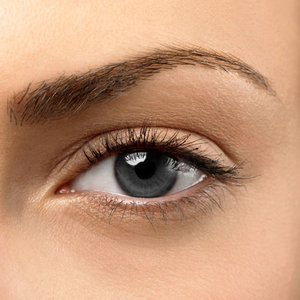 Kelopak mata berguna untuk berkedip sehingga bola mata akan terhindar dari kotoran atau benda-benda kecil lainnya. Bulu mata untuk melindungi mata dari debu ketika mata dalam keadaan terbuka. Alis untuk menghalangi jatuhnya keringat dari kepala ke mata sedangkan kelenjar air mata untuk menghasilkan air mata. Mata sangat berharga bagi kita. Oleh karena itu jangan sampai rusak atau sakit. Bagaimana menjaga mata agar tetap sehat?. Berikut ini adalah contoh memelihara mata sebagai indera penglihatan :Biasakan membaca buku dengan sikap tegak dengan jarak buku yang dibaca kurang lebih 30 cm. gunakan penerangan lampu yang cukup terangBila kita sedang membaca buku atau melihat suatu benda tiba-tiba menjadi buram, maka segera periksa mata ke dokterBiasakan memakan makanan yang banyak mengandung vitamin A seperti sayuran dan buah-buahan. Bagaimana kita tahu indahnya bunga mawar ? Karena kita memiliki mata sebagai indra penglihatan. Kelopak mata berguna untuk berkedip sehingga bola mata akan terhindar dari kotoran atau benda-benda kecil lainnya. Bulu mata untuk melindungi mata dari debu ketika mata dalam keadaan terbuka. Alis untuk menghalangi jatuhnya keringat dari kepala ke mata sedangkan kelenjar air mata untuk menghasilkan air mata. Mata sangat berharga bagi kita. Oleh karena itu jangan sampai rusak atau sakit. Bagaimana menjaga mata agar tetap sehat?. Berikut ini adalah contoh memelihara mata sebagai indera penglihatan :Biasakan membaca buku dengan sikap tegak dengan jarak buku yang dibaca kurang lebih 30 cm. gunakan penerangan lampu yang cukup terangBila kita sedang membaca buku atau melihat suatu benda tiba-tiba menjadi buram, maka segera periksa mata ke dokterBiasakan memakan makanan yang banyak mengandung vitamin A seperti sayuran dan buah-buahan. Pertemuan Ke  2: Indra PendengaranPertemuan Ke  2: Indra PendengaranKita dapat mendengan bunyi dan suara di sekitar kita karena adanya bunyi atau suara yang masuk melalui telinga kita. Bagaimana hal ini bisa terjadi?. Cobalah tutup telingamu dengan kedua tangan. Apakah kamu dapat mendengar ? sekarang lepaskan tanganmu dari telingamu. Apakah kamu dapat mendengar ?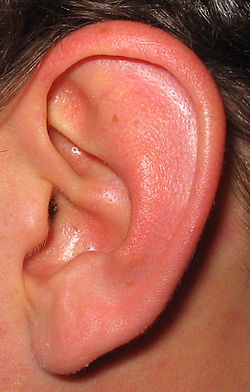 Sekarang kamu mengetahui bagian-bagian telinga dan fungsinya. Dapatkan kamu membayangkan jika telinga rusak?. Tentu kita akan sulit mendengar bahkan tidak dapat mendengar sama sekali suara. Berikut ini adalah cara memelihara telinga dengan baik, yaitu: Bersihkan kotoran telinga yang terdapat pada bagian telinga luar dengan kapas basah yang hangat. Jangnlah menggunakan benda tajam ketika membersihkan telinga luar karena bisa terkena infeksi bila tertusukApabila terjadi infeksi pada bagian telinga tengah akibat tusukan benda tajam atau kemasukan air, maka segera periksakan ke dokterBila ada suara yang memekakkan telinga segera tutup kedua lubang telinga agar telinga bagian tengah tidak rusakKita dapat mendengan bunyi dan suara di sekitar kita karena adanya bunyi atau suara yang masuk melalui telinga kita. Bagaimana hal ini bisa terjadi?. Cobalah tutup telingamu dengan kedua tangan. Apakah kamu dapat mendengar ? sekarang lepaskan tanganmu dari telingamu. Apakah kamu dapat mendengar ?Sekarang kamu mengetahui bagian-bagian telinga dan fungsinya. Dapatkan kamu membayangkan jika telinga rusak?. Tentu kita akan sulit mendengar bahkan tidak dapat mendengar sama sekali suara. Berikut ini adalah cara memelihara telinga dengan baik, yaitu: Bersihkan kotoran telinga yang terdapat pada bagian telinga luar dengan kapas basah yang hangat. Jangnlah menggunakan benda tajam ketika membersihkan telinga luar karena bisa terkena infeksi bila tertusukApabila terjadi infeksi pada bagian telinga tengah akibat tusukan benda tajam atau kemasukan air, maka segera periksakan ke dokterBila ada suara yang memekakkan telinga segera tutup kedua lubang telinga agar telinga bagian tengah tidak rusakPertemuan Ke 3: Indra PenciumanPertemuan Ke 3: Indra PenciumanBau apa yang paling kamu suka?.  Mungkin kamu suka bau masakan ibumu. Bau itu berbentuk gas yang langsung diterima indra penciuman yaitu hidung.. Hidung seperti sebuah batang berongga di atara mata dan mulut. Bagian dalam rongga hidung terdapat sekat yang memisahkan rongga hidung sebelah kanan dan sebelah kiri. Pada bagian atas rongga hidung ada lender pembau yang berguna menerima bau-bauan. Pernahkan hidungmu tersumbat?. Bagaimana rasanya?. Ya…Kita sulit bernafas dan mencium bau-bauan. Oleh karena itu marilah kita rawat indra penciuman dengan cara :Bersihkan kotoran yang terdapat dalam rongga hidung dengan menggunakan kapas yang diberi air hangatBiasakan menghirup udara pernafasan melalui hidungJaga jangan sampai bagian kepala belakangmu terbentur karena ini bias berakibat indra penciuman tidak berfungsi lagi. Bau apa yang paling kamu suka?.  Mungkin kamu suka bau masakan ibumu. Bau itu berbentuk gas yang langsung diterima indra penciuman yaitu hidung.. Hidung seperti sebuah batang berongga di atara mata dan mulut. Bagian dalam rongga hidung terdapat sekat yang memisahkan rongga hidung sebelah kanan dan sebelah kiri. Pada bagian atas rongga hidung ada lender pembau yang berguna menerima bau-bauan. Pernahkan hidungmu tersumbat?. Bagaimana rasanya?. Ya…Kita sulit bernafas dan mencium bau-bauan. Oleh karena itu marilah kita rawat indra penciuman dengan cara :Bersihkan kotoran yang terdapat dalam rongga hidung dengan menggunakan kapas yang diberi air hangatBiasakan menghirup udara pernafasan melalui hidungJaga jangan sampai bagian kepala belakangmu terbentur karena ini bias berakibat indra penciuman tidak berfungsi lagi. Pertemuan Ke 4: Indra Pengecap. Pertemuan Ke 4: Indra Pengecap. Bila kita membuka rongga mulut akan tampak lidah. Lidah sebagai indra pengecap berguna untuk mengatur letak makanan ketika dikunyah, membantu mendorong makanan ke kerongkongan ( pada waktu menelan), dan sebagai alat bantu dalam berbicara.  Agar lidah tetap berfungsi sebagai indra pengecap kita harus merawat dan memelihara lidah dengan cara jangan membiasakan makan dan minum selagi makanan atau minuman tersebut masih sangat panas. Bila kita membuka rongga mulut akan tampak lidah. Lidah sebagai indra pengecap berguna untuk mengatur letak makanan ketika dikunyah, membantu mendorong makanan ke kerongkongan ( pada waktu menelan), dan sebagai alat bantu dalam berbicara.  Agar lidah tetap berfungsi sebagai indra pengecap kita harus merawat dan memelihara lidah dengan cara jangan membiasakan makan dan minum selagi makanan atau minuman tersebut masih sangat panas. Pertemuan  Ke 5: Indra PerabaPertemuan  Ke 5: Indra PerabaKita dapat merasakan suatu benda itu panas, dingin, halus atau kasar dengan cara meraba. Sebenarnya tidak semua permukaan kulit kita dapat dengan mudah merasakan suatu keadaan. Ada bagian-bagian kulit yang paling mudah meraba dan merasakan yaitu ujung-ujung jari dan bibir. 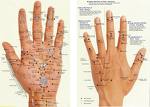 Cara merawat dan memelihara kulit sebagai indra peraba adalah dengan menjaga kebersihan kulit, misalnya dengan mandi secara teratur sehingga terhindar dari penyakit kulit. Untuk menjaga kesehatan kulit makanlah sayuran, buah-buahan yang mengadung vitamin E serta memakai payung untuk melindungi dari panas terik matahari atau dari hujan. Kita dapat merasakan suatu benda itu panas, dingin, halus atau kasar dengan cara meraba. Sebenarnya tidak semua permukaan kulit kita dapat dengan mudah merasakan suatu keadaan. Ada bagian-bagian kulit yang paling mudah meraba dan merasakan yaitu ujung-ujung jari dan bibir. Cara merawat dan memelihara kulit sebagai indra peraba adalah dengan menjaga kebersihan kulit, misalnya dengan mandi secara teratur sehingga terhindar dari penyakit kulit. Untuk menjaga kesehatan kulit makanlah sayuran, buah-buahan yang mengadung vitamin E serta memakai payung untuk melindungi dari panas terik matahari atau dari hujan. Model dan Metode PembelajaranModel dan Metode PembelajaranModel pembelajaran langsung dengan metode ceramah, diskusi dan tanya jawabModel pembelajaran langsung dengan metode ceramah, diskusi dan tanya jawabLangkah Kegiatan Pembelajaran: Langkah Kegiatan Pembelajaran:               Kegiatan pembelajaranAlokasi waktuPertemuan Ke  1:Pertemuan Ke  1:Kegiatan Awal :Guru memotivasi murid dengan melakukan appersepsi menanyakan panca indera dan indera penglihatan  yang mereka ketahui.Guru menyampaikan tujuan pembelajaran yang akan dicapai.5 menitKegiatan Inti :Guru menyampaikan informasi secara singkat mengenai inti materi indera penglihatan melalui slide power point Membagikan LKM pertemuan ke 1 pada setiap murid dan memotivasi agar bekerja dengan baik.Membimbing murid dalam menyelesaikan pertanyaan-pertanyaan dalam LKM pertemuan ke 1 .Membahas LKM pertemuan ke 1 yang telah diselesaikan oleh murid. Guru memberikan penguatan pada hasil pembahasan LKM pertemuan ke 1Memberi umpan balik terhadap apa yang telah dipelajari murid.60 menitKegiatan PenutupGuru meminta murid untuk menyimpulkan materi yang telah dipelajari.Guru menghargai hasil belajar murid.5 menitPertemuan Ke 2:Pertemuan Ke 2:Kegiatan Awal :Guru memotivasi murid dengan melakukan appersepsi menanyakan panca indera dan indera pendengaran yang mereka ketahui.Guru menyampaikan tujuan pembelajaran yang akan dicapai.5 menitKegiatan Inti :Guru menyampaikan informasi secara singkat mengenai inti materi indera penglihatan melalui slide power point Membagikan LKM pertemuan ke 2 pada setiap murid dan memotivasi agar bekerja dengan baik.Membimbing murid dalam menyelesaikan pertanyaan-pertanyaan dalam LKM pertemuan ke 2 .Membahas LKM pertemuan ke 2 yang telah diselesaikan oleh murid. Guru memberikan penguatan pada hasil pembahasan LKM pertemuan ke 2Memberi umpan balik terhadap apa yang telah dipelajari murid.60 menitKegiatan PenutupGuru meminta murid untuk menyimpulkan materi yang telah dipelajari.Guru menghargai hasil belajar murid.5 menitPertemuan Ke 3:Pertemuan Ke 3:Kegiatan Awal :Guru memotivasi murid dengan melakukan appersepsi menanyakan panca indera dan indera penciuman yang mereka ketahui.Guru menyampaikan tujuan pembelajaran yang akan dicapai.5 menitKegiatan Inti :Guru menyampaikan informasi secara singkat mengenai inti materi indera penglihatan melalui slide power point Membagikan LKM pertemuan ke 3 pada setiap murid dan memotivasi agar bekerja dengan baik.Membimbing murid dalam menyelesaikan pertanyaan-pertanyaan dalam LKM pertemuan ke 3 .Membahas LKM pertemuan ke 3 yang telah diselesaikan oleh murid. Guru memberikan penguatan pada hasil pembahasan LKM pertemuan ke 3Memberi umpan balik terhadap apa yang telah dipelajari murid.60 menitKegiatan PenutupGuru meminta murid untuk menyimpulkan materi yang telah dipelajari.Guru menghargai hasil belajar murid.5 menitPertemuan Ke 4:Pertemuan Ke 4:Kegiatan Awal :Guru memotivasi murid dengan melakukan appersepsi menanyakan panca indera dan indera pengecap yang mereka ketahui.Guru menyampaikan tujuan pembelajaran yang akan dicapai.5 menitKegiatan Inti :Guru menyampaikan informasi secara singkat mengenai inti materi indera penglihatan melalui slide power point Membagikan LKM pertemuan ke 4 pada setiap murid dan memotivasi agar bekerja dengan baik.Membimbing murid dalam menyelesaikan pertanyaan-pertanyaan dalam LKM pertemuan ke 4 .Membahas LKM pertemuan ke 4 yang telah diselesaikan oleh murid. Guru memberikan penguatan pada hasil pembahasan LKM pertemuan ke 4Memberi umpan balik terhadap apa yang telah dipelajari murid.60 menitKegiatan PenutupGuru meminta murid untuk menyimpulkan materi yang telah dipelajari.Guru menghargai hasil belajar murid.5 menitPertemuan Ke 5:Pertemuan Ke 5:Kegiatan Awal :Guru memotivasi murid dengan melakukan appersepsi menanyakan panca indera dan indera pengecap yang mereka ketahui.Guru menyampaikan tujuan pembelajaran yang akan dicapai.5 menitKegiatan Inti :Guru menyampaikan informasi secara singkat mengenai inti materi indera peraba melalui slide power point Membagikan LKM pertemuan ke 5 pada setiap murid dan memotivasi agar bekerja dengan baik.Membimbing murid dalam menyelesaikan pertanyaan-pertanyaan dalam LKM pertemuan ke 5.Membahas LKM pertemuan ke 5 yang telah diselesaikan oleh murid. Guru memberikan penguatan pada hasil pembahasan LKM pertemuan ke 5Memberi umpan balik terhadap apa yang telah dipelajari murid.60 menitKegiatan PenutupGuru meminta murid untuk menyimpulkan materi yang telah dipelajari.Guru menghargai hasil belajar murid.5 menitAlat/Bahan/Sumber BelajarAlat: Laptop dan LCD Bahan ajar dalam bentuk Microsoft Power Point dengan menggunakan laptop dan LCD . Sumber belajar berupa buku IPA  kelas V dan referensi lain yang  relevan dengan materi yang diajarkan. Penilaian      Tes Tertulis